Бугульминский филиал «КНИТУ»  совместно с управлением ГИБДД МВД РТ по Бугульминскому району и г. Бугульма провели городскую акцию «Внимание! Дорога!». Акция включала в себя проведение двух мероприятий. Классного часа о правилах дорожного движения и безопасности поведения детей на дороге для первого класса школы №2. Вторым мероприятием являлось привлечение пешеходов и водителей к безопасности правилам дорожного движения. Активисты «КНИТУ» помогали пожилым людям переходить перекрестки, раздавали буклеты водителям и информационные бюллетени пешеходам. 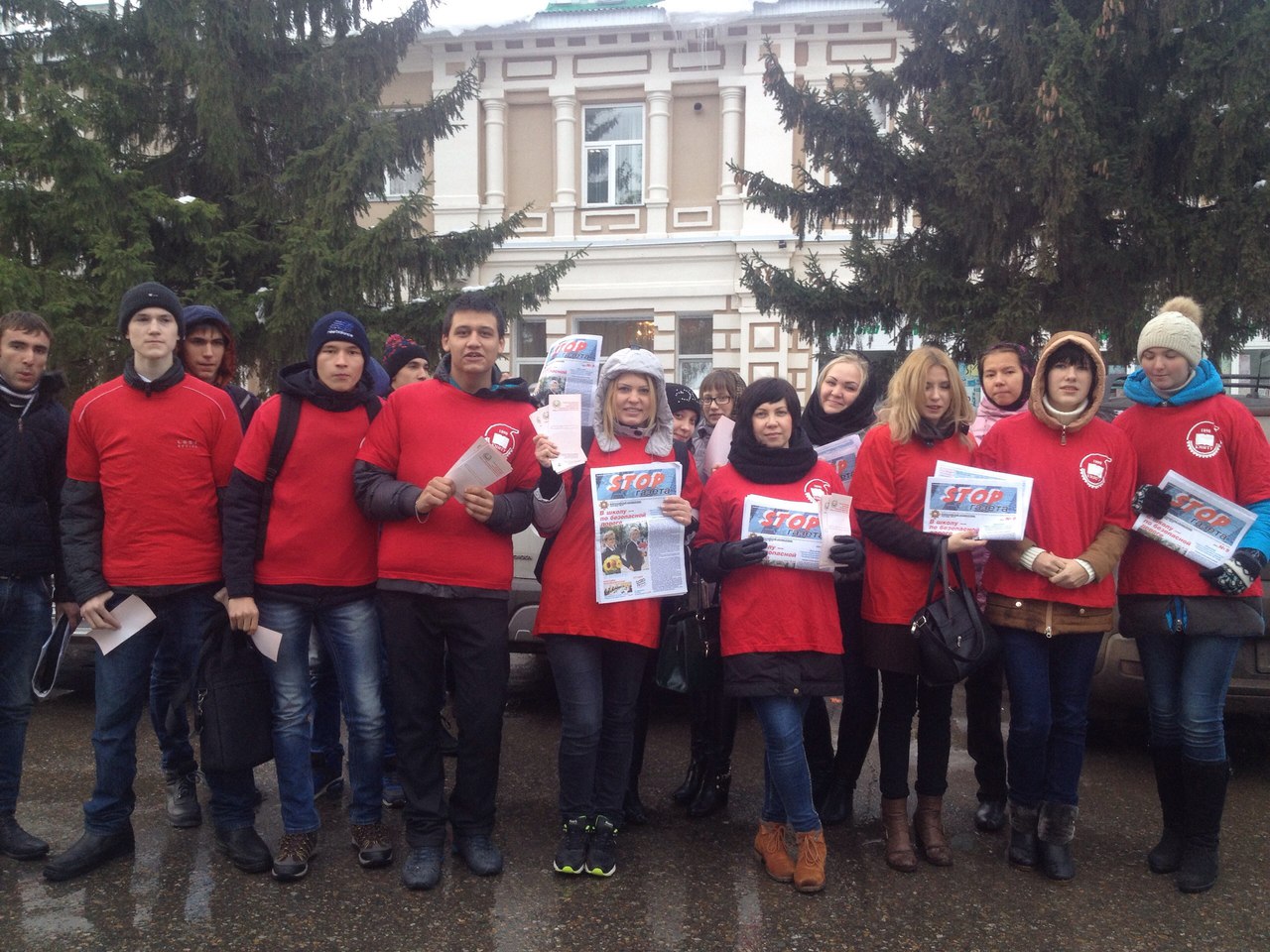 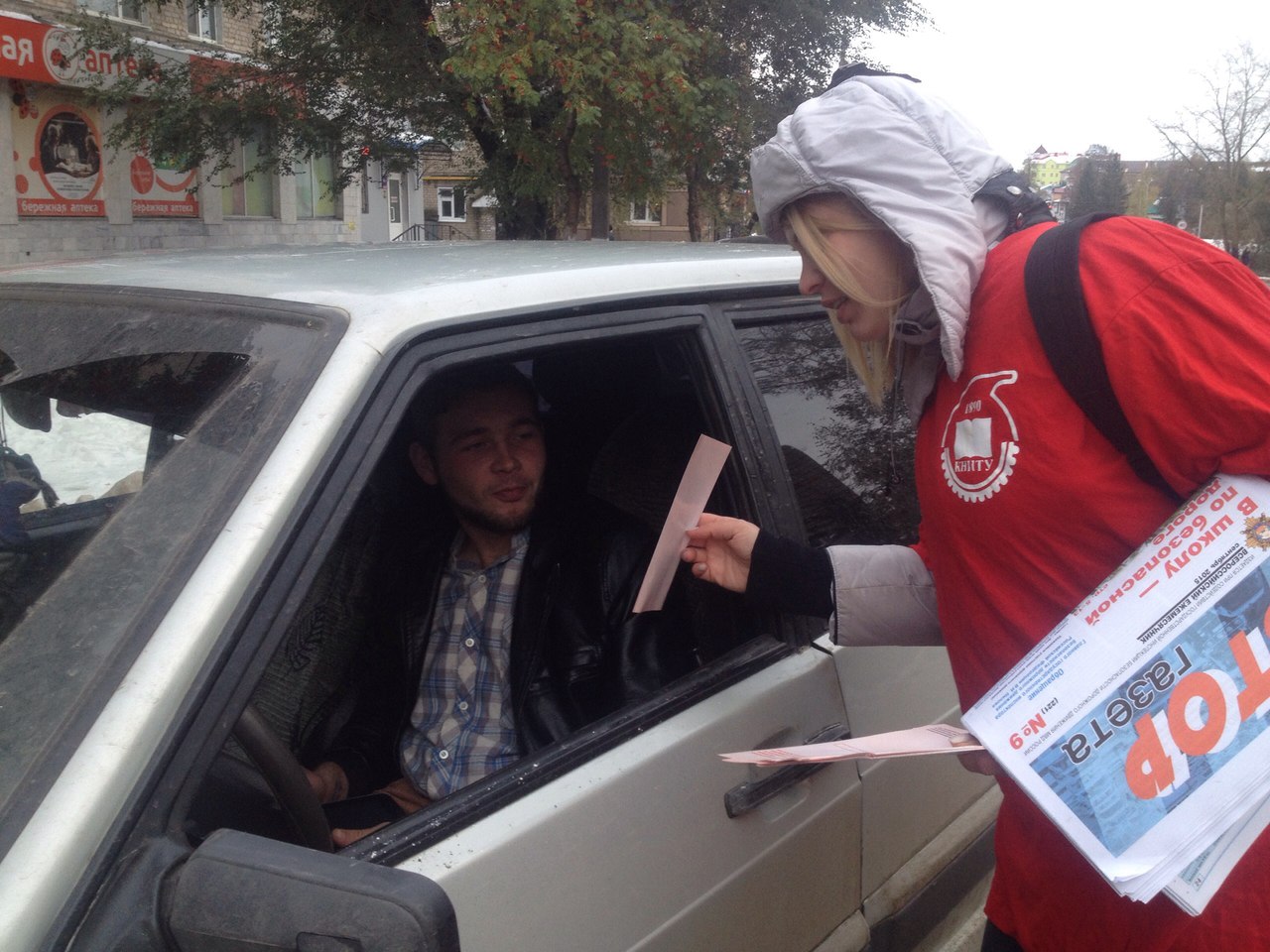 